VZORY KE ZPRACOVÁNÍ DOKLADŮ O KVALIFIKACI A NABÍDKY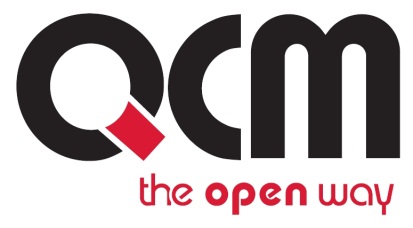 Zakázka je zadávána v certifikovaném elektronickém nástroji E-ZAK, který je dostupný na https://zakazky.cuni.cz/DOKLADY O KVALIFIKACI – KRYCÍ LISTV případě, že nabídku předkládá více osob společně, budou na tomto místě uvedeny identifikační údaje v souladu se smlouvou dle § 51 odst. 6 ZákonaČESTNÉ PROHLÁŠENÍ KE SPLNĚNÍ KVALIFIKAČNÍCH PŘEDPOKLADŮkterý samostatně/společně s jinou osobou/společně s jinými osobami*) (dále jen jako „dodavatel“) hodlá podat nabídku na výše uvedenou veřejnou zakázku čestně a pravdivě prohlašuje, že:se před předložením Dokladů o  kvalifikaci podrobně seznámil se zadávacími podmínkami,splňuje základní kvalifikační předpoklady uvedené v § 53 odst. 1 Zákona, tím:a)  že nebyl pravomocně odsouzen pro trestný čin spáchaný ve prospěch organizované zločinecké skupiny, trestný čin účasti na organizované zločinecké skupině, legalizace výnosů z trestné činnosti, podílnictví, přijetí úplatku, podplacení, nepřímého úplatkářství, podvodu, úvěrového podvodu, včetně případů, kdy jde o přípravu nebo pokus nebo účastenství na takovém trestném činu, nebo došlo k zahlazení odsouzení za spáchání takového trestného činu; jde-li o právnickou osobu, musí tento předpoklad splňovat jak tato právnická osoba, tak její statutární orgán nebo každý člen statutárního orgánu, a je-li statutárním orgánem dodavatele či členem statutárního orgánu dodavatele právnická osoba, musí tento předpoklad splňovat jak tato právnická osoba, tak její statutární orgán nebo každý člen statutárního orgánu této právnické osoby; podává-li nabídku či žádost o účast zahraniční právnická osoba prostřednictvím své organizační složky, musí předpoklad podle tohoto písmene splňovat vedle uvedených osob rovněž vedoucí této organizační složky; tento základní kvalifikační předpoklad musí dodavatel splňovat jak ve vztahu k území České republiky, tak k zemi svého sídla, místa podnikání či bydliště,b) 	nebyl pravomocně odsouzen pro trestný čin, jehož skutková podstata souvisí s předmětem podnikání dodavatele podle zvláštních právních předpisů nebo došlo k zahlazení odsouzení za spáchání takového trestného činu; jde-li o právnickou osobu, musí tuto podmínku splňovat jak tato právnická osoba, tak její statutární orgán nebo každý člen statutárního orgánu, a je-li statutárním orgánem dodavatele či členem statutárního orgánu dodavatele právnická osoba, musí tento předpoklad splňovat jak tato právnická osoba, tak její statutární orgán nebo každý člen statutárního orgánu této právnické osoby; podává-li nabídku či žádost o účast zahraniční právnická osoba prostřednictvím své organizační složky, musí předpoklad podle tohoto písmene splňovat vedle uvedených osob rovněž vedoucí této organizační složky; tento základní kvalifikační předpoklad musí dodavatel splňovat jak ve vztahu k území České republiky, tak k zemi svého sídla, místa podnikání či bydliště, c) 	že v posledních 3 letech nenaplnil skutkovou podstatu jednání nekalé soutěže formou podplácení podle zvláštního právního předpisu, d) 	že vůči jehož majetku neprobíhá nebo v posledních 3 letech neproběhlo insolvenční řízení, v němž bylo vydáno rozhodnutí o úpadku nebo insolvenční návrh nebyl zamítnut proto, že majetek nepostačuje k úhradě nákladů insolvenčního řízení, nebo nebyl konkurs zrušen proto, že majetek byl zcela nepostačující nebo zavedena nucená správa podle zvláštních právních předpisů, e) 	že není v likvidaci, f) 	že nemá v evidenci daní zachyceny daňové nedoplatky, a to jak v České republice, tak v zemi sídla, místa podnikání či bydliště dodavatele, g) 	že nemá nedoplatek na pojistném a na penále na veřejné zdravotní pojištění, a to jak v České republice, tak v zemi sídla, místa podnikání či bydliště dodavatele, h)	že nemá nedoplatek na pojistném a na penále na sociální zabezpečení a příspěvku na státní politiku zaměstnanosti, a to jak v České republice, tak v zemi sídla, místa podnikání či bydliště dodavatele, i) 	že nebyl v posledních 3 letech pravomocně disciplinárně potrestán či mu nebylo pravomocně uloženo kárné opatření podle zvláštních právních předpisů, je-li podle § 54 písm. d) požadováno prokázání odborné způsobilosti podle zvláštních právních předpisů; pokud dodavatel vykonává tuto činnost prostřednictvím odpovědného zástupce nebo jiné osoby odpovídající za činnost dodavatele, vztahuje se tento předpoklad na tyto osoby, j) 	že není veden v rejstříku osob se zákazem plnění veřejných zakázek,k) 	že mu nebyla v posledních 3 letech pravomocně uložena pokuta za umožnění výkonu nelegální práce podle zvláštního právního předpisu a l) 	že vůči němu nebyla v posledních 3 letech zavedena dočasná správa nebo v posledních 3 letech uplatněno opatření k řešení krize podle zákona upravujícího ozdravné postupy a řešení krize na finančním trhu.splňuje profesní kvalifikační předpoklady, které Zadavatel požadoval v zadávací dokumentaci,je ekonomicky a finančně způsobilý splnit výše uvedenou veřejnou zakázku podpisem tohoto prohlášení potvrzuje pravdivost a správnost veškerých údajů uvedených v tomto čestném prohlášení.realizoval v posledních 3 letech následující zakázky:Uchazeč prohlašuje, že v případě, že bude v zadávacím řízení vybrána jeho nabídka jako nejvhodnější a bude o to Zadavatelem požádán, předloží Zadavateli originály, či úředně ověřené kopie dokladů, které prokazují splnění kvalifikace.*) nehodící se škrtněteNABÍDKA – KRYCÍ LISTPROHLÁŠENÍ KE ZPRACOVÁNÍ NABÍDKY,který je uchazečem o výše uvedenou veřejnou zakázkupředkládátímto nabídku zpracovanou dle zadávacích podmínek v souladu s Výzvou k podání nabídek - Zadávací dokumentacía čestně a pravdivě prohlašuje, že:se před podáním nabídky podrobně seznámila se zadávacími podmínkami,při zpracování nabídky přihlédla ke všem informacím a okolnostem významným pro plnění této veřejné zakázky,je vázána celým obsahem nabídky po celou dobu během zadávací lhůty, která začíná běžet okamžikem skončení lhůty pro podání nabídek a končí 90 dnů od skončení lhůty pro podání nabídek,podpisem nabídky (návrhu smlouvy) potvrzuje správnost a závaznost nabídky v plném jejím rozsahu, tj. včetně tohoto Prohlášení;Veřejná zakázkaPraní prádla pro koleje v Hradci KrálovéRozsah veřejné zakázkyVeřejná zakázka malého rozsahuDruh zakázkySlužbyPředpokládaná hodnota zakázky1.260.000 Kč bez DPHAdresa profilu zadavatelehttps://zakazky.cuni.cz/profile_display_29.htmlZadavatel:Univerzita Karlova v Praze, Fakulta sociálních vědse sídlem Smetanovo nábřeží 995/6, 110 01 Praha 1Zastoupení podle § 151 Zákona:QCM, s.r.o. se sídlem Bellova 370/40, 623 00 Brnozapsaná v obchodním rejstříku Krajského soudu v Brně, oddíl C, vložka 40722IČO: 00216208IČO: 26262525Veřejná zakázkaPraní prádla pro koleje v Hradci KrálovéRozsah veřejné zakázkyVeřejná zakázka malého rozsahuDruh zakázkySlužbyZadavatel:Univerzita Karlova v Praze, Koleje a menzyse sídlem Voršilská 144/1, 116 43 Praha 1Zastoupení podle § 151 Zákona:QCM, s.r.o. se sídlem Bellova 370/40, 623 00 Brnozapsaná v obchodním rejstříku Krajského soudu v Brně, oddíl C, vložka 40722IČO: 00216208IČO: 26262525Uchazeč:Uchazeč:Společnost:Zastoupena:Se sídlem:IČO:Zapsaná v OR u:Veřejná zakázkaPraní prádla pro koleje v Hradci KrálovéUchazeč:Uchazeč:Společnost:Zastoupena:Se sídlem:IČO:Zapsaná v OR u:Poř. čísloObjednatel + kontaktSlužbaRozsah službyCena služby v Kč bez DPHTermín realizace
od - do123456Místo a datum podpisu:Jméno, příjmení a funkce oprávněné osoby za dodavatele:Podpis oprávněné osoby za dodavatele:Veřejná zakázkaPraní prádla pro koleje v Hradci KrálovéRozsah veřejné zakázkyVeřejná zakázka malého rozsahuDruh zakázkySlužbyZadavatel:Univerzita Karlova v Praze, Koleje a menzyse sídlem Voršilská 144/1, 116 43 Praha 1Zastoupení podle § 151 Zákona:QCM, s.r.o. se sídlem Bellova 370/40, 623 00 Brnozapsaná v obchodním rejstříku Krajského soudu v Brně, oddíl C, vložka 40722IČO: 00216208IČO: 26262525Uchazeč:Uchazeč:Společnost:Zastoupena:Se sídlem:IČO:Zapsaná v OR u:Veřejná zakázkaPraní prádla pro koleje v Hradci KrálovéUchazeč:Uchazeč:Společnost:Zastoupena:Se sídlem:IČO:Zapsaná v OR u:Místo a datum podpisu:Jméno, příjmení a funkce oprávněné osoby za dodavatele:Podpis oprávněné osoby za dodavatele: